Sunday- 18th Monday- 19th Tuesday- 20th Wednesday- 21st Thursday- 22nd -BuncoFriday – 23rd - WeddingSaturday – 24th Meal 1Shakeology & banana, pb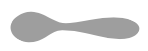 Meal 2Spinach & Egg WrapMeal 3Salad or Sandwich with fruitMeal 4Cucumber, Blueberries, HummusMeal 5Tilapia w/Kale (T25), brown rice, sesame seedsMeal 1Shakeology & banana, pb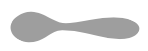 RecoverbananaMeal 2Sweet Potato ScrambleMeal 3Tilapia w/Kale (T25), brown riceMeal 4Watermelon, Blueberry Spinach Salad with Walnuts & FetaMeal 5Turkey Sloppy Joes (Fixate)Meal 1Shakeology & banana, pb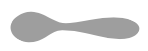 RecoverbananaMeal 2Spinach & Egg WrapMeal 3Turkey Sloppy Joes (Fixate)Meal 4Cucumber, Blueberries, HummusMeal 5Shrimp Stir Fry, brown riceMeal 1Shakeology & banana, pbRecoverbananaMeal 2Sweet Potato ScrambleMeal 3Shrimp Stir Fry, brown riceMeal 4Watermelon, Blueberry Spinach Salad with Walnuts & FetaMeal 5Pressure Cooker Mongolian Beef, Brown Rice & Mixed Veggies, sesame seedsMeal 1Shakeology & banana, pbRecoverbananaMeal 2Spinach & Egg WrapMeal 3Pressure Cooker Mongolian Beef, Brown Rice & Mixed VeggiesMeal 4Cucumber, Blueberries, HummusMeal 5leftoversMeal 1Shakeology & banana, pbRecoverbananaMeal 2Sweet Potato ScrambleMeal 3Salad or SandwichMeal 4Watermelon, Blueberry Spinach Salad with Walnuts & FetaMeal 5outMeal 1Shakeology & banana, pbRecoverappleMeal 2Spinach & Egg WrapMeal 3Sandwich or saladMeal 4Cucumber, Blueberries, HummusMeal 5Out